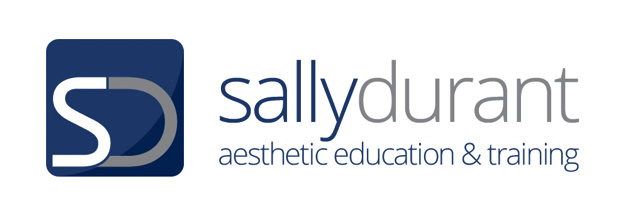 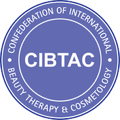 COURSE ACHIEVEMENT TRACKERL2 Facials and Level 3 Cosmetic Practice can also be recorded below.COURSE TITLE  -  COURSE TITLE  -  COURSE TITLE  -  COURSE TITLE  -  ENROLMENT DATE - ENROLMENT DATE - ENROLMENT DATE - TARGET EXAM SCHEDULE  -  TARGET EXAM SCHEDULE  -  TARGET EXAM SCHEDULE  -  Units of study to be completed(Delete as applicable )UNIT 1 – CKUNIT 2 – ASSUNIT 3 ICSAUNIT 3 ICSAUNIT 4 – CPUNIT 5 – MNUNIT 5 – MNUNIT 6 – BRUNIT 7 – PPMSUNIT 1 - CKUNIT 1 - CKUNIT 2 - ASSUNIT 2 - ASSUNIT 3 - ICSAUNIT 3 - ICSAUNIT 4 - CPUNIT 4 - CPUNIT 5 - MNUNIT 5 - MNUNIT 6 - BRUNIT 6 - BRUNIT 7 – PPMSUNIT 7 – PPMSMod1 Sec 1  Mod 1  Mod 1  Mod 1  Mod 1  Mod 1  Sec 1Event 1MCQ Result MCQ Result MCQ Result MCQ Result MCQ Result MCQ Result Event 2CK Tasks 1-5Mod 2Mod 2Mod 2Mod 2Mod 1 sec 2 Event 3Mod 1 Sec 2MCQ Result MCQ Result MCQ Result MCQ Result MCQ Result Event 4MCQ ResultMod 3Mod 3Mod 3.1Mod 3.1Mod 1 sec 3 Assignment 1CK Tasks 6-10MCQ Result MCQ Result MCQ Result MCQ Result MCQ Result Assignment 2Mod 2 Sec 1Mod 4Mod 4Mod 3.2Mod 3.2Mod 2 This applies to students on the L4 Diploma in Advanced Skin Studies and Aesthetic Practice only This applies to students on the L4 Diploma in Advanced Skin Studies and Aesthetic Practice only MCQ Result MCQ Result MCQ Result MCQ Result MCQ Result MCQ Result This applies to students on the L4 Diploma in Advanced Skin Studies and Aesthetic Practice only This applies to students on the L4 Diploma in Advanced Skin Studies and Aesthetic Practice only CK Tasks 11-16Mod 5Mod 5Mod 4Mod 4Mod 3This applies to students on the L4 Diploma in Advanced Skin Studies and Aesthetic Practice only This applies to students on the L4 Diploma in Advanced Skin Studies and Aesthetic Practice only CK Tasks 17-21MCQ Result MCQ Result MCQ ResultMCQ ResultMCQ Result This applies to students on the L4 Diploma in Advanced Skin Studies and Aesthetic Practice only This applies to students on the L4 Diploma in Advanced Skin Studies and Aesthetic Practice only Mod 2 Sec 2Mod 6Mod 62 day Pract2 day PractMod 4This applies to students on the L4 Diploma in Advanced Skin Studies and Aesthetic Practice only This applies to students on the L4 Diploma in Advanced Skin Studies and Aesthetic Practice only MCQ ResultMCQ Result MCQ Result Case Study 1Case Study 1MCQ ResultThis applies to students on the L4 Diploma in Advanced Skin Studies and Aesthetic Practice only This applies to students on the L4 Diploma in Advanced Skin Studies and Aesthetic Practice only CK Tasks 22-29WorkbookWorkshop Case Study 2Case Study 2Mod 5This applies to students on the L4 Diploma in Advanced Skin Studies and Aesthetic Practice only This applies to students on the L4 Diploma in Advanced Skin Studies and Aesthetic Practice only Mod 3 Sec 1M6 AssignmentCase Study 1Case Study 3Case Study 3MCQ ResultThis applies to students on the L4 Diploma in Advanced Skin Studies and Aesthetic Practice only This applies to students on the L4 Diploma in Advanced Skin Studies and Aesthetic Practice only MCQ ResultCase Study 2Case Study 4 Case Study 4 Mod 6CK Tasks 30-32Case Study 3Case Study 5Case Study 5MCQ ResultMod 3 Sec  2AssignmentCase Study 6Case Study 62 day PracticalMCQ ResultAssignment Assignment C. Studies VclrMod 3 Sec 3FA / MockFA / MockC. Studies KtsMCQ ResultAssignment CK Tasks 33-35FA / MockMONTH 1MONTH 1WEEK 1WEEK 1WEEK 2WEEK 2WEEK 3WEEK 3WEEK 4WEEK 4Date  - Date  - Date  -  Date  -  Date  - Date  - Date  - Date  - Target Module(s)Target Module(s)  Target Module(s)  Target Module(s)  EL Completed?Y/NEL Completed?Y/NEL Completed?YEL Completed?Y/NFolder Completed?Y/NFolder Completed?Y/NFolder Completed?Y/NFolder Completed?Y/NMCQ ResultMCQ ResultMCQ ResultMCQ ResultTask Nos :Tasks Nos:Task Nos:Tasks Nos:Coursework / Assignment to be submitted this month -    Coursework / Assignment to be submitted this month -    Coursework / Assignment to be submitted this month -    Coursework / Assignment to be submitted this month -    Due Date - Due Date - Submitted on (date) - Submitted on (date) - Pass/Merit/Distinction/Referral   Pass/Merit/Distinction/Referral   Support/Tutorial/Marking(s) Practical training for this monthCase Study Appointments Case Study Submission Treatment Modality - Treatment Modality - Treatment Modality - Due Date - Due Date - Submitted on (Date) - Submitted on (Date) - Pass / ReferralPass / ReferralNotes / Questions for Course TutorMONTH 2MONTH 2WEEK 1WEEK 1WEEK 2WEEK 2WEEK 3WEEK 3WEEK 4WEEK 4Date  Date  Date  Date  Date  -  Date  -  Date  - Date  - Target Module(s) Target Module(s)  Target Module(s)  EL Completed?Y/NEL Completed?Y/NEL Completed?Y/NEL Completed?Y/NFolder Completed?Y/NFolder Completed?Y/NFolder Completed?Y/NFolder Completed?Y/NMCQ ResultMCQ ResultMCQ ResultMCQ ResultCK Task Nos :CK Tasks Nos:CK Task Nos:CK Tasks Nos:Coursework / Assignment to be submitted this month -    Coursework / Assignment to be submitted this month -    Coursework / Assignment to be submitted this month -    Coursework / Assignment to be submitted this month -    Due Date - Due Date - Submitted on (date) - Submitted on (date) - Pass/Merit/Distinction/Referral   Pass/Merit/Distinction/Referral   Support/Tutorial/Marking(s)Practical training for this monthCase Study Appointments Case Study Submission Treatment Modality - Treatment Modality - Treatment Modality - Due Date - Due Date - Submitted on (Date) - Submitted on (Date) - Pass / ReferralPass / ReferralNotes / Questions for Course TutorMONTH 3MONTH 3WEEK 1WEEK 1WEEK 2WEEK 2WEEK 3WEEK 3WEEK 4WEEK 4Date  - Date  - Date  -Date  -Date  -Date  -Date  -Date  -Target Module(s) Target Module(s)  Target Module(s)  Target Module(s)  EL Completed?Y/NEL Completed?Y/NEL Completed?Y/NEL Completed?Y/NFolder Completed?Y/NFolder Completed?Y/NFolder Completed?Y/NFolder Completed?Y/NMCQ ResultMCQ ResultMCQ ResultMCQ ResultCK Task Nos :CK Tasks Nos:CK Task Nos:CK Tasks NOs:Coursework / Assignment to be submitted this month -    Coursework / Assignment to be submitted this month -    Coursework / Assignment to be submitted this month -    Coursework / Assignment to be submitted this month -    Due Date - Due Date - Submitted on (date) - Submitted on (date) - Pass/Merit/Distinction/Referral   Pass/Merit/Distinction/Referral   Support/Tutorial/Marking(s)Practical training for this monthCase Study Appointments Case Study Submission Treatment Modality - Treatment Modality - Treatment Modality - Due Date - Due Date - Submitted on (Date) - Submitted on (Date) - Pass / ReferralPass / ReferralNotes / Questions for Course TutorMONTH 4MONTH 4WEEK 1WEEK 1WEEK 2WEEK 2WEEK 3WEEK 3WEEK 4WEEK 4Date  -Date  -Date  -Date  -Date  -Date  -Date  -Date  -Target Module(s) Target Module(s)  Target Module(s)  Target Module(s)  EL Completed?Y/NEL Completed?Y/NEL Completed?Y/NEL Completed?Y/NFolder Completed?Y/NFolder Completed?Y/NFolder Completed?Y/NFolder Completed?Y/NMCQ ResultMCQ ResultMCQ ResultMCQ ResultCK Task Nos :CK Tasks Nos:CK Task Nos:CK Tasks NOs:Coursework / Assignment to be submitted this month -    Coursework / Assignment to be submitted this month -    Coursework / Assignment to be submitted this month -    Coursework / Assignment to be submitted this month -    Due Date - Due Date - Submitted on (date) - Submitted on (date) - Pass/Merit/Distinction/Referral   Pass/Merit/Distinction/Referral   Support/Tutorial/Marking(s)Practical training for this monthCase Study Appointments Case Study Submission Treatment Modality - Treatment Modality - Treatment Modality - Due Date - Due Date - Submitted on (Date) - Submitted on (Date) - Pass / ReferralPass / ReferralNotes / Questions for Course TutorMONTH 5MONTH 5WEEK 1WEEK 1WEEK 2WEEK 2WEEK 3WEEK 3WEEK 4WEEK 4Date  -Date  -Date  -Date  -Date  -Date  -Date  -Date  -Target Module(s) Target Module(s)  Target Module(s)  Target Module(s)  EL Completed?Y/NEL Completed?Y/NEL Completed?Y/NEL Completed?Y/NFolder Completed?Y/NFolder Completed?Y/NFolder Completed?Y/NFolder Completed?Y/NMCQ ResultMCQ ResultMCQ ResultMCQ ResultCK Task Nos :CK Tasks Nos:CK Task Nos:CK Tasks NOs:Coursework / Assignment to be submitted this month -    Coursework / Assignment to be submitted this month -    Coursework / Assignment to be submitted this month -    Coursework / Assignment to be submitted this month -    Due Date - Due Date - Submitted on (date) - Submitted on (date) - Pass/Merit/Distinction/Referral   Pass/Merit/Distinction/Referral   Support/Tutorial/Marking(s)Practical training for this monthCase Study Appointments Case Study Submission Treatment Modality - Treatment Modality - Treatment Modality - Due Date - Due Date - Submitted on (Date) - Submitted on (Date) - Pass / ReferralPass / ReferralNotes / Questions for Course TutorMONTH 6MONTH 6WEEK 1WEEK 1WEEK 2WEEK 2WEEK 3WEEK 3WEEK 4WEEK 4Date  -Date  -Date  -Date  -Date  -Date  -Date  -Date  -Target Module(s) Target Module(s)  Target Module(s)  Target Module(s)  EL Completed?Y/NEL Completed?Y/NEL Completed?Y/NEL Completed?Y/NFolder Completed?Y/NFolder Completed?Y/NFolder Completed?Y/NFolder Completed?Y/NMCQ ResultMCQ ResultMCQ ResultMCQ ResultCK Task Nos :CK Tasks Nos:CK Task Nos:CK Tasks NOs:Coursework / Assignment to be submitted this month -    Coursework / Assignment to be submitted this month -    Coursework / Assignment to be submitted this month -    Coursework / Assignment to be submitted this month -    Due Date - Due Date - Submitted on (date) - Submitted on (date) - Pass/Merit/Distinction/Referral   Pass/Merit/Distinction/Referral   Support/Tutorial/Marking(s)Practical training for this monthCase Study Appointments Case Study Submission Treatment Modality - Treatment Modality - Treatment Modality - Due Date - Due Date - Submitted on (Date) - Submitted on (Date) - Pass / ReferralPass / ReferralNotes / Questions for Course TutorMONTH 7MONTH 7WEEK 1WEEK 1WEEK 2WEEK 2WEEK 3WEEK 3WEEK 4WEEK 4Date  -Date  -Date  -Date  -Date  -Date  -Date  -Date  -Target Module(s) Target Module(s)  Target Module(s)  Target Module(s)  EL Completed?Y/NEL Completed?Y/NEL Completed?Y/NEL Completed?Y/NFolder Completed?Y/NFolder Completed?Y/NFolder Completed?Y/NFolder Completed?Y/NMCQ ResultMCQ ResultMCQ ResultMCQ ResultCK Task Nos :CK Tasks Nos:CK Task Nos:CK Tasks NOs:Coursework / Assignment to be submitted this month -    Coursework / Assignment to be submitted this month -    Coursework / Assignment to be submitted this month -    Coursework / Assignment to be submitted this month -    Due Date - Due Date - Submitted on (date) - Submitted on (date) - Pass/Merit/Distinction/Referral   Pass/Merit/Distinction/Referral   Support/Tutorial/Marking(s)Practical training for this monthCase Study Appointments Case Study Submission Treatment Modality - Treatment Modality - Treatment Modality - Due Date - Due Date - Submitted on (Date) - Submitted on (Date) - Pass / ReferralPass / ReferralNotes / Questions for Course TutorMONTH 8MONTH 8WEEK 1WEEK 1WEEK 2WEEK 2WEEK 3WEEK 3WEEK 4WEEK 4Date  -Date  -Date  -Date  -Date  -Date  -Date  -Date  -Target Module(s) Target Module(s)  Target Module(s)  Target Module(s)  EL Completed?Y/NEL Completed?Y/NEL Completed?Y/NEL Completed?Y/NFolder Completed?Y/NFolder Completed?Y/NFolder Completed?Y/NFolder Completed?Y/NMCQ ResultMCQ ResultMCQ ResultMCQ ResultCK Task Nos :CK Tasks Nos:CK Task Nos:CK Tasks NOs:Coursework / Assignment to be submitted this month -    Coursework / Assignment to be submitted this month -    Coursework / Assignment to be submitted this month -    Coursework / Assignment to be submitted this month -    Due Date - Due Date - Submitted on (date) - Submitted on (date) - Pass/Merit/Distinction/Referral   Pass/Merit/Distinction/Referral   Support/Tutorial/Marking(s)Practical training for this monthCase Study Appointments Case Study Submission Treatment Modality - Treatment Modality - Treatment Modality - Due Date - Due Date - Submitted on (Date) - Submitted on (Date) - Pass / ReferralPass / ReferralNotes / Questions for Course TutorMONTH 9MONTH 9WEEK 1WEEK 1WEEK 2WEEK 2WEEK 3WEEK 3WEEK 4WEEK 4Date  -Date  -Date  -Date  -Date  -Date  -Date  -Date  -Target Module(s) Target Module(s)  Target Module(s)  Target Module(s)  EL Completed?Y/NEL Completed?Y/NEL Completed?Y/NEL Completed?Y/NFolder Completed?Y/NFolder Completed?Y/NFolder Completed?Y/NFolder Completed?Y/NMCQ ResultMCQ ResultMCQ ResultMCQ ResultCK Task Nos :CK Tasks Nos:CK Task Nos:CK Tasks NOs:Coursework / Assignment to be submitted this month -    Coursework / Assignment to be submitted this month -    Coursework / Assignment to be submitted this month -    Coursework / Assignment to be submitted this month -    Due Date - Due Date - Submitted on (date) - Submitted on (date) - Pass/Merit/Distinction/Referral   Pass/Merit/Distinction/Referral   Support/Tutorial/Marking(s)Practical training for this monthCase Study Appointments Case Study Submission Treatment Modality - Treatment Modality - Treatment Modality - Due Date - Due Date - Submitted on (Date) - Submitted on (Date) - Pass / ReferralPass / ReferralNotes / Questions for Course TutorMONTH 10MONTH 10WEEK 1WEEK 1WEEK 2WEEK 2WEEK 3WEEK 3WEEK 4WEEK 4Date  -Date  -Date  -Date  -Date  -Date  -Date  -Date  -Target Module(s) Target Module(s)  Target Module(s)  Target Module(s)  EL Completed?Y/NEL Completed?Y/NEL Completed?Y/NEL Completed?Y/NFolder Completed?Y/NFolder Completed?Y/NFolder Completed?Y/NFolder Completed?Y/NMCQ ResultMCQ ResultMCQ ResultMCQ ResultCK Task Nos :CK Tasks Nos:CK Task Nos:CK Tasks NOs:Coursework / Assignment to be submitted this month -    Coursework / Assignment to be submitted this month -    Coursework / Assignment to be submitted this month -    Coursework / Assignment to be submitted this month -    Due Date - Due Date - Submitted on (date) - Submitted on (date) - Pass/Merit/Distinction/Referral   Pass/Merit/Distinction/Referral   Support/Tutorial/Marking(s)Practical training for this monthCase Study Appointments Case Study Submission Treatment Modality - Treatment Modality - Treatment Modality - Due Date - Due Date - Submitted on (Date) - Submitted on (Date) - Pass / ReferralPass / ReferralNotes / Questions for Course TutorMONTH 11MONTH 11WEEK 1WEEK 1WEEK 2WEEK 2WEEK 3WEEK 3WEEK 4WEEK 4Date  -Date  -Date  -Date  -Date  -Date  -Date  -Date  -Target Module(s) Target Module(s)  Target Module(s)  Target Module(s)  EL Completed?Y/NEL Completed?Y/NEL Completed?Y/NEL Completed?Y/NFolder Completed?Y/NFolder Completed?Y/NFolder Completed?Y/NFolder Completed?Y/NMCQ ResultMCQ ResultMCQ ResultMCQ ResultCK Task Nos :CK Tasks Nos:CK Task Nos:CK Tasks NOs:Coursework / Assignment to be submitted this month -    Coursework / Assignment to be submitted this month -    Coursework / Assignment to be submitted this month -    Coursework / Assignment to be submitted this month -    Due Date - Due Date - Submitted on (date) - Submitted on (date) - Pass/Merit/Distinction/Referral   Pass/Merit/Distinction/Referral   Support/Tutorial/Marking(s)Practical training for this monthCase Study Appointments Case Study Submission Treatment Modality - Treatment Modality - Treatment Modality - Due Date - Due Date - Submitted on (Date) - Submitted on (Date) - Pass / ReferralPass / ReferralNotes / Questions for Course TutorMONTH 12MONTH 12WEEK 1WEEK 1WEEK 2WEEK 2WEEK 3WEEK 3WEEK 4WEEK 4Date  -Date  -Date  -Date  -Date  -Date  -Date  -Date  -Target Module(s) Target Module(s)  Target Module(s)  Target Module(s)  EL Completed?Y/NEL Completed?Y/NEL Completed?Y/NEL Completed?Y/NFolder Completed?Y/NFolder Completed?Y/NFolder Completed?Y/NFolder Completed?Y/NMCQ ResultMCQ ResultMCQ ResultMCQ ResultCK Task Nos :CK Tasks Nos:CK Task Nos:CK Tasks NOs:Coursework / Assignment to be submitted this month -    Coursework / Assignment to be submitted this month -    Coursework / Assignment to be submitted this month -    Coursework / Assignment to be submitted this month -    Due Date - Due Date - Submitted on (date) - Submitted on (date) - Pass/Merit/Distinction/Referral   Pass/Merit/Distinction/Referral   Support/Tutorial/Marking(s)Practical training for this monthCase Study Appointments Case Study Submission Treatment Modality - Treatment Modality - Treatment Modality - Due Date - Due Date - Submitted on (Date) - Submitted on (Date) - Pass / ReferralPass / ReferralNotes / Questions for Course TutorMONTH 13MONTH 13WEEK 1WEEK 1WEEK 2WEEK 2WEEK 3WEEK 3WEEK 4WEEK 4Date  -Date  -Date  -Date  -Date  -Date  -Date  -Date  -Target Module(s) Target Module(s)  Target Module(s)  Target Module(s)  EL Completed?Y/NEL Completed?Y/NEL Completed?Y/NEL Completed?Y/NFolder Completed?Y/NFolder Completed?Y/NFolder Completed?Y/NFolder Completed?Y/NMCQ ResultMCQ ResultMCQ ResultMCQ ResultCK Task Nos :CK Tasks Nos:CK Task Nos:CK Tasks NOs:Coursework / Assignment to be submitted this month -    Coursework / Assignment to be submitted this month -    Coursework / Assignment to be submitted this month -    Coursework / Assignment to be submitted this month -    Due Date - Due Date - Submitted on (date) - Submitted on (date) - Pass/Merit/Distinction/Referral   Pass/Merit/Distinction/Referral   Support/Tutorial/Marking(s)Practical training for this monthCase Study Appointments Case Study Submission Treatment Modality - Treatment Modality - Treatment Modality - Due Date - Due Date - Submitted on (Date) - Submitted on (Date) - Pass / ReferralPass / ReferralNotes / Questions for Course TutorMONTH 14MONTH 14WEEK 1WEEK 1WEEK 2WEEK 2WEEK 3WEEK 3WEEK 4WEEK 4Date  -Date  -Date  -Date  -Date  -Date  -Date  -Date  -Target Module(s) Target Module(s)  Target Module(s)  Target Module(s)  EL Completed?Y/NEL Completed?Y/NEL Completed?Y/NEL Completed?Y/NFolder Completed?Y/NFolder Completed?Y/NFolder Completed?Y/NFolder Completed?Y/NMCQ ResultMCQ ResultMCQ ResultMCQ ResultCK Task Nos :CK Tasks Nos:CK Task Nos:CK Tasks NOs:Coursework / Assignment to be submitted this month -    Coursework / Assignment to be submitted this month -    Coursework / Assignment to be submitted this month -    Coursework / Assignment to be submitted this month -    Due Date - Due Date - Submitted on (date) - Submitted on (date) - Pass/Merit/Distinction/Referral   Pass/Merit/Distinction/Referral   Support/Tutorial/Marking(s)Practical training for this monthCase Study Appointments Case Study Submission Treatment Modality - Treatment Modality - Treatment Modality - Due Date - Due Date - Submitted on (Date) - Submitted on (Date) - Pass / ReferralPass / ReferralNotes / Questions for Course TutorMONTH 15MONTH 15WEEK 1WEEK 1WEEK 2WEEK 2WEEK 3WEEK 3WEEK 4WEEK 4Date  -Date  -Date  -Date  -Date  -Date  -Date  -Date  -Target Module(s) Target Module(s)  Target Module(s)  Target Module(s)  EL Completed?Y/NEL Completed?Y/NEL Completed?Y/NEL Completed?Y/NFolder Completed?Y/NFolder Completed?Y/NFolder Completed?Y/NFolder Completed?Y/NMCQ ResultMCQ ResultMCQ ResultMCQ ResultCK Task Nos :CK Tasks Nos:CK Task Nos:CK Tasks NOs:Coursework / Assignment to be submitted this month -    Coursework / Assignment to be submitted this month -    Coursework / Assignment to be submitted this month -    Coursework / Assignment to be submitted this month -    Due Date - Due Date - Submitted on (date) - Submitted on (date) - Pass/Merit/Distinction/Referral   Pass/Merit/Distinction/Referral   Support/Tutorial/Marking(s)Practical training for this monthCase Study Appointments Case Study Submission Treatment Modality - Treatment Modality - Treatment Modality - Due Date - Due Date - Submitted on (Date) - Submitted on (Date) - Pass / ReferralPass / ReferralNotes / Questions for Course TutorMONTH 16MONTH 16WEEK 1WEEK 1WEEK 2WEEK 2WEEK 3WEEK 3WEEK 4WEEK 4Date  -Date  -Date  -Date  -Date  -Date  -Date  -Date  -Target Module(s) Target Module(s)  Target Module(s)  Target Module(s)  EL Completed?Y/NEL Completed?Y/NEL Completed?Y/NEL Completed?Y/NFolder Completed?Y/NFolder Completed?Y/NFolder Completed?Y/NFolder Completed?Y/NMCQ ResultMCQ ResultMCQ ResultMCQ ResultCK Task Nos :CK Tasks Nos:CK Task Nos:CK Tasks NOs:Coursework / Assignment to be submitted this month -    Coursework / Assignment to be submitted this month -    Coursework / Assignment to be submitted this month -    Coursework / Assignment to be submitted this month -    Due Date - Due Date - Submitted on (date) - Submitted on (date) - Pass/Merit/Distinction/Referral   Pass/Merit/Distinction/Referral   Support/Tutorial/Marking(s)Practical training for this monthCase Study Appointments Case Study Submission Treatment Modality - Treatment Modality - Treatment Modality - Due Date - Due Date - Submitted on (Date) - Submitted on (Date) - Pass / ReferralPass / ReferralNotes / Questions for Course TutorMONTH 17MONTH 17WEEK 1WEEK 1WEEK 2WEEK 2WEEK 3WEEK 3WEEK 4WEEK 4Date  -Date  -Date  -Date  -Date  -Date  -Date  -Date  -Target Module(s) Target Module(s)  Target Module(s)  Target Module(s)  EL Completed?Y/NEL Completed?Y/NEL Completed?Y/NEL Completed?Y/NFolder Completed?Y/NFolder Completed?Y/NFolder Completed?Y/NFolder Completed?Y/NMCQ ResultMCQ ResultMCQ ResultMCQ ResultCK Task Nos :CK Tasks Nos:CK Task Nos:CK Tasks NOs:Coursework / Assignment to be submitted this month -    Coursework / Assignment to be submitted this month -    Coursework / Assignment to be submitted this month -    Coursework / Assignment to be submitted this month -    Due Date - Due Date - Submitted on (date) - Submitted on (date) - Pass/Merit/Distinction/Referral   Pass/Merit/Distinction/Referral   Support/Tutorial/Marking(s)Practical training for this monthCase Study Appointments Case Study Submission Treatment Modality - Treatment Modality - Treatment Modality - Due Date - Due Date - Submitted on (Date) - Submitted on (Date) - Pass / ReferralPass / ReferralNotes / Questions for Course TutorMONTH 18MONTH 18WEEK 1WEEK 1WEEK 2WEEK 2WEEK 3WEEK 3WEEK 4WEEK 4Date  -Date  -Date  -Date  -Date  -Date  -Date  -Date  -Target Module(s) Target Module(s)  Target Module(s)  Target Module(s)  EL Completed?Y/NEL Completed?Y/NEL Completed?Y/NEL Completed?Y/NFolder Completed?Y/NFolder Completed?Y/NFolder Completed?Y/NFolder Completed?Y/NMCQ ResultMCQ ResultMCQ ResultMCQ ResultCK Task Nos :CK Tasks Nos:CK Task Nos:CK Tasks NOs:Coursework / Assignment to be submitted this month -    Coursework / Assignment to be submitted this month -    Coursework / Assignment to be submitted this month -    Coursework / Assignment to be submitted this month -    Due Date - Due Date - Submitted on (date) - Submitted on (date) - Pass/Merit/Distinction/Referral   Pass/Merit/Distinction/Referral   Support/Tutorial/Marking(s)Practical training for this monthCase Study Appointments Case Study Submission Treatment Modality - Treatment Modality - Treatment Modality - Due Date - Due Date - Submitted on (Date) - Submitted on (Date) - Pass / ReferralPass / ReferralNotes / Questions for Course Tutor